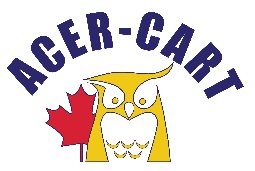 Canadian Association of Retired TeachersAssociation canadienne des enseignantes et des enseignants retraitésExecutive Committee Zoom Meeting March 17, 2022AgendaCall to orderApproval of the agendaex.mar.22.002Conflict of interest Approval of the minutesJanuary 14, 2022ex.mar.22.004CorrespondenceList of correspondence sent/receivedex.mar.22.005aLetter to Honorable Minister Keheraex.mar.22.005bLetter to Honorable Minister Duclosex.mar.22.005cInvitation to Honorable Minister Keheraex.mar.22.005dPresident’s reportReportex.mar.22.006aPriorities 2020-21ex.mar.22.006bBusiness arising from January meetingFinancial February 28th, financial reportex.mar.22.008aMembership reportex.mar.22.008bExecutive Director’s reportExecutive Director’s Activity Report ex.mar.22.009aCorporation Canada Annual Filingex.mar.22.009bAGM 2021In-person via ZoomCommunications AGM Conference June 2, 2022ElectionsPriorities 2022-23Regional liaison reportsEast Representative Reportex.mar.22.011aOntario Representative Reportex.mar.22.011bWest Representative Reportex.mar.22.011cCommittee reportsLegislation Committeeex.mar.22.012aBy-lawsex.mar.22.012aiCommunications Committee ex.mar.22.012bHealth Servicesex.mar.22.012cPension and Retirement Income Committeeex.mar.22.012dPolitical Advocacy Committeeex.mar.22.012eAging at Home page 1ex.mar.22.012eiAging at Home page 2ex.mar.22.012eiiNominations and Elections Committeeex.mar.22.012fCall for Nominationsex.mar.22.012fiNomination formex.mar.22.012fiiDisposition of the AGM Resolutionsex.mar.22.013New ItemsInformation Items Next Executive meeting: June 2, 2022, 9 am Ottawa time Motion to adjourn